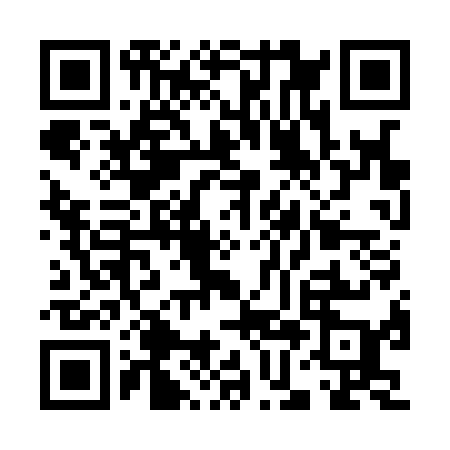 Ramadan times for Budos II, LithuaniaMon 11 Mar 2024 - Wed 10 Apr 2024High Latitude Method: Angle Based RulePrayer Calculation Method: Muslim World LeagueAsar Calculation Method: HanafiPrayer times provided by https://www.salahtimes.comDateDayFajrSuhurSunriseDhuhrAsrIftarMaghribIsha11Mon4:464:466:4712:334:206:206:208:1412Tue4:434:436:4512:334:216:226:228:1613Wed4:404:406:4212:324:236:246:248:1814Thu4:374:376:4012:324:256:266:268:2115Fri4:354:356:3712:324:266:276:278:2316Sat4:324:326:3512:324:286:296:298:2517Sun4:294:296:3212:314:296:316:318:2718Mon4:264:266:3012:314:316:336:338:3019Tue4:234:236:2712:314:336:356:358:3220Wed4:204:206:2412:304:346:376:378:3421Thu4:174:176:2212:304:366:396:398:3722Fri4:144:146:1912:304:376:416:418:3923Sat4:114:116:1712:294:396:436:438:4124Sun4:084:086:1412:294:406:456:458:4425Mon4:054:056:1212:294:426:476:478:4626Tue4:024:026:0912:294:436:496:498:4927Wed3:593:596:0712:284:456:516:518:5128Thu3:553:556:0412:284:466:536:538:5429Fri3:523:526:0212:284:486:556:558:5630Sat3:493:495:5912:274:496:576:578:5931Sun4:464:466:561:275:517:597:5910:011Mon4:424:426:541:275:528:018:0110:042Tue4:394:396:511:265:548:038:0310:073Wed4:364:366:491:265:558:058:0510:094Thu4:324:326:461:265:568:078:0710:125Fri4:294:296:441:265:588:098:0910:156Sat4:254:256:411:255:598:108:1010:187Sun4:224:226:391:256:018:128:1210:218Mon4:184:186:361:256:028:148:1410:249Tue4:154:156:341:246:038:168:1610:2610Wed4:114:116:311:246:058:188:1810:29